Attachment 1: Technical Assistance Satisfaction SurveyOMB No. 0930-0197								Expiration Date:  03/31/14Public Burden Statement: An agency may not conduct or sponsor, and a person is not required to respond to, a collection of information unless it displays a currently valid OMB control number.  The OMB control number for this project is 0930-0197.  Public reporting burden for this collection of information is estimated to average 10 minutes per respondent, per year, including the time for reviewing instructions, searching existing data sources, gathering and maintaining the data needed, and completing and reviewing the collection of information.  Send comments regarding this burden estimate or any other aspect of this collection of information, including suggestions for reducing this burden, to SAMHSA Reports Clearance Officer, 1 Choke Cherry Road, Room 2-1057, Rockville, Maryland, 20857.Dear Colleagues,The Technical Assistance Partnership for Child and Family Mental Health (TA Partnership) would like to request your input about the effectiveness of the technical assistance (TA) activities we provide to you.  Please take a few minutes to complete this survey and have your voice heard.  You will have an opportunity to provide us with valuable feedback that will help us enhance the TA we provide.  Importantly, you will have an opportunity to share your TA priorities for 2013.  The form should only take a few minutes to complete and all responses will be anonymous unless you provide your contact information at the end of the survey. Your participation is voluntary.The system I represent and role can best be described as: Please check as many as apply:Are you part of a currently funded system of care with a 6-year cooperative agreement? Note: if “no,” the survey will end. If “unsure,” survey will continue.How long have you been accessing TA Partnership TA (e.g., conference calls, on-site TA, TA Partnership website, webinars)? (Please fill in)Rate your agreement with the following statements, thinking about all of the TA you received from the TA Partnership over the past year (in 2012) What suggestions do you have for further improving our TA services/activities? (text box)Please think about the TA content areas you accessed from the TA Partnership over the past year (in 2012).  Please identify how much you have accessed each TA content area (e.g., through calls, on-site support, webinars, the TA Partnership website). Please think about the TA Partnership TA content area you accessed MOST over the past year (in 2012).  Please select the corresponding content area from the list below and answer the questions that follow thinking about this TA content area only. The TA Partnership would like to better understand your individual TA priorities for 2013. Thinking about your TA needs, how important is receiving TA Partnership support related to the following content areas.Thinking about your TA needs, how important is receiving TA Partnership support related to the following cross-system themes/topics.Which of the following TA delivery methods would be most helpful to you to support your high-priority TA needs over the coming year?Thank you… we value your feedback!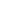 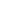 Yes NoUnsureYears MonthsQuestions About the TA Partnership TA OverallStrongly DisagreeDisagreeNeutralAgreeStrongly AgreeTA requests were responded to in a timely mannerTA was delivered in a professional mannerThe TA supported my community’s efforts to sustain our system of care The TA supported my community’s efforts to develop a strategic planThe TA has supported my community’s efforts to:Plan/implement wellness promotion and illness prevention activities (early intervention/prevention)Plan/implement culturally and linguistically competent care Plan/implement evidence-based carePlan/implement family-driven carePlan/implement youth-guided careImprove/increase interagency collaborationPlan/implement a trauma-informed approach to careOther – (specify)_________Overall, I was very satisfied with the TA I received Content AreaNoneA LittleSomeA LotChild WelfareCultural and Linguistic Competence Early Childhood Education Family InvolvementFinanceJuvenile Justice Mental Health Organizational Development and Implementation Primary Care Substance AbuseTransition-age YouthYouth InvolvementOther (please specify) ___________Select one:Child WelfareCultural and Linguistic Competence Early Childhood Education Family InvolvementFinanceJuvenile Justice Mental Health Organizational Development and Implementation Primary Care Substance AbuseTransition-age YouthYouth InvolvementOther (please specify) ___________Questions About the Content Area You SelectedStrongly DisagreeDisagreeNeutralAgreeStrongly AgreeTA requests were responded to in a timely mannerTA was delivered in a professional mannerThe TA supported my community’s efforts to sustain our system of care The TA supported my community’s efforts to develop a strategic planThe TA supported my community’s efforts to implement large-scale system change (e.g., leadership, change management, strategic communication, policy change)Overall, I was very satisfied with the TA I received What suggestions do you have for further improving the TA services/activities for the content area you accessed MOST over the past year? Content AreaNot ImportantA little ImportantImportantVery ImportantUnsure/Not ApplicableChild WelfareCultural and Linguistic Competence African HeritageAsian American, Native Hawaiian, and Other Pacific Islander  Latino/HispanicLesbian, Gay, Bisexual, Transgender, Questioning, Intersex, Two-Spirit (LGBTQI2-S)Early Childhood Education Family InvolvementFatherhoodFinanceJuvenile Justice Mental Health Organizational Development and Implementation Primary Care Substance AbuseTransition-age YouthYouth InvolvementOther (please specify) ___________Cross-System Theme/TopicNot ImportantA little ImportantImportantVery ImportantUnsure/Not ApplicableCoordinating block grants and other health care reform efforts (e.g., Affordable Care Act)Eliminating bias, stigma, and discriminationFinancing strategies across child-serving systemsIncorporating trauma-informed approaches to careIntegrating mental health and substance abuse services and systemsIntegrating system of care outcome tracking with data management systems Interagency collaborationSustainability Wellness promotion and illness preventionWhat other TA needs do you have, which you would like the TA Partnership to support over the coming year?Type of Technical AssistanceNot ImportantA little ImportantImportantVery ImportantUnsure/Not ApplicableMonthly Community Calls—Conference calls with community team and TA Partnership staff to identify/discuss TA needs, strengths, and strategies. Mentoring and Coaching Support by TA Coordinator/Resource Specialist—Individualized support to individuals or teams as requested.On-Site TA and consultation—Community visits to support/problem-solve specific needs/challenges or provide training when sites request this and support travel costs.National In-Person Trainings—TA Partnership summer on-site system of care trainings. Communities of Practice—National conference calls and webinars focused on TA topics elicited from the field (e.g., family involvement, youth involvement, cultural and linguistic competence, child welfare, juvenile justice, etc.).Cultural and Linguistic Competence Learning Communities—Facilitated dialogue and problem-solving issues regarding particular populations (e.g., Latino, African American, LGBTQI2-S).Medicaid Waivers Learning Community—Community technical support in designing and implementing Medicaid section 1915(b) and (c) waivers.Affinity Calls—peer-to-peer learning and networking re: common roles, challenges, lessons learned (e.g., Project Directors/Principal Investigators, Youth Engagement Specialists)Resources—Written resources developed by the TA Partnership. Website—TA Partnership website and content-related webpages.TA Partnership Newsletter—Bimonthly online system of care publication.Other (please specify)___________